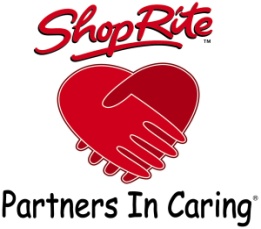 **** MEDIA ALERT/ PHOTO OPPORTUNITY ****ShopRite Partners In Caring Hosts Turkey Bowling Invitational to Help Raise Awareness for Hunger in Maryland Baltimore Blast, Baltimore and Washington DC Food Banks Team Up for ShopRite Partners In Caring’s Annual Turkey DonationWHO:  	Baltimore Blast Players Maryland Food Bank (Gregg Mitchell) Capital Area Food Bank (Shirlean Williams and Mike Gillespie)ShopRite of Timonium Store Manager (Steve Starzynski)ShopRite of White Oak Store Manager (Bob Caslow)WHAT:	In honor of ShopRite Partners In Caring’s Annual Turkey Donation, representatives from Baltimore and Washington D.C. have been invited to participate in ShopRite Partners In Caring’s first annual Maryland Turkey Bowling Invitational.Each team roster will be comprised of a member from the Baltimore Blast, a Food Bank representative and a ShopRite store manager. Both teams will be awarded 100 cases of frozen turkeys to donate to their local food bank, but the team who knocks down the most paper towel pins, using a 5 pound frozen turkey replica, will be presented with the ShopRite Partners In Caring Turkey Bowling Invitational trophy.where: 	ShopRite of Timonium 		37 West Aylesbury Road  		Lutherville, Maryland 21093when:  	Monday, November 14th at 11:00 a.m.why: 	ShopRite Partners In Caring, a year-round, community-based hunger-fighting initiative, has donated more than $27 million to more than 1,700 charities since its inception in 1999.  The program’s annual turkey donation has provided more than 700,000 pounds of turkey to food banks in the communities ShopRite serves to provide warm, nutritious holiday meals to families in need. VISUALs:Players unloading the ShopRite truck containing nearly 100,000 pounds of turkey donations Food Bank representatives and players interacting Players throwing frozen turkey replicas towards a stack of paper towelsCONTACT: 	To schedule on-site interviews or receive further information about the event, please contact: Kate Bowers:  410-243-1333 x 231; 443-956-9422 (on-site) or kbowers@weinbergharris.com 
